ROOS Wohnraumlüftung mit WärmerückgewinnungDezentrales Lüftungsgerät mit Wärmerückgewinnung in Unterputzausführung. Hauptmerkmale wie folgt:Luftleistung von 15, 25, 40 und 60m³/h in 4 Stufen einstellbarWärmebereitstellungsgrad > 80%Stabiler, feuerverzinkter Metall- Unterputzkasten mit frontseitiger Abdeckung zum Schutz vor Verschmutzungen während der BauphaseUnterputzkasten mit Aussenwanddurchführungen auch einzeln bestellbar, Art. Nr.: 31040043 (für notwendige, vorab durchzuführende Rohbaumaßnahmen)Klimahaus zertifiziertOptionale FernbedienungBedienersperre (z. B. für öffentlich Räume) auf der Platine der elektr. Steuerung einstellbarOptionaler Pollenfilter F7Filterwechselintervall 3-stufig einstellbarKondensatentleerung ohne Öffnen des Gerätes durchführbarLieferumfang incl. aller Montagehilfen und Zubehör (Aussengitter, Filterset)Einfache und schnelle Montage mit nur 2 Kernbohrungen dadurch leichte NachrüstbarkeitGeringste GeräuschemissionenKein Kondensatanfall an der Außenfassade, dadurch keine EisbildungTechnische Daten Gerätetyp						82011700 LG Mini UPGeräteabmessungen (BxHxT)				49,5x51x18,5 cmAbmessungen Unterputzkasten (BxHxT, aussen)	48,5x50x18,5 cmGewicht						12,5 kgElektr. Anschluß					1N/230VAußenwanddurchführung (ø)				105 mm				(im Lieferumfang enthalten)Luftleistung (m³/h)					15/25/40/60Stufen 1-4, Stufe 4=StoßlüftungWärmebereitstellungsgrad				> 80%				Elektr. Leistungsaufnahme Gerät			6,6W, 9W, 16W, 39WLüfterstufen 1-4Geräuschpegel dB(A) 1m Abstand					Lüfterstufe 1-4					11,9 / 18,4 / 24,8 / 30,5 dB(A)Norm-SchallpegeldifferenzGerät ausgeschaltet 					45 dBNorm-SchallpegeldifferenzGerät eingeschaltet (Rückstauklappen offen)		44 dBFilterklasse Zuluft (Standard)				G4Optionale Filterklassen 				F7 Filterklasse Abluft					G4Wärmetauscher					Gegenstrom KanalwärmetauscherGerätegehäuse						pulverbeschichtetes StahlblechgehäuseFarbe							RAL 9016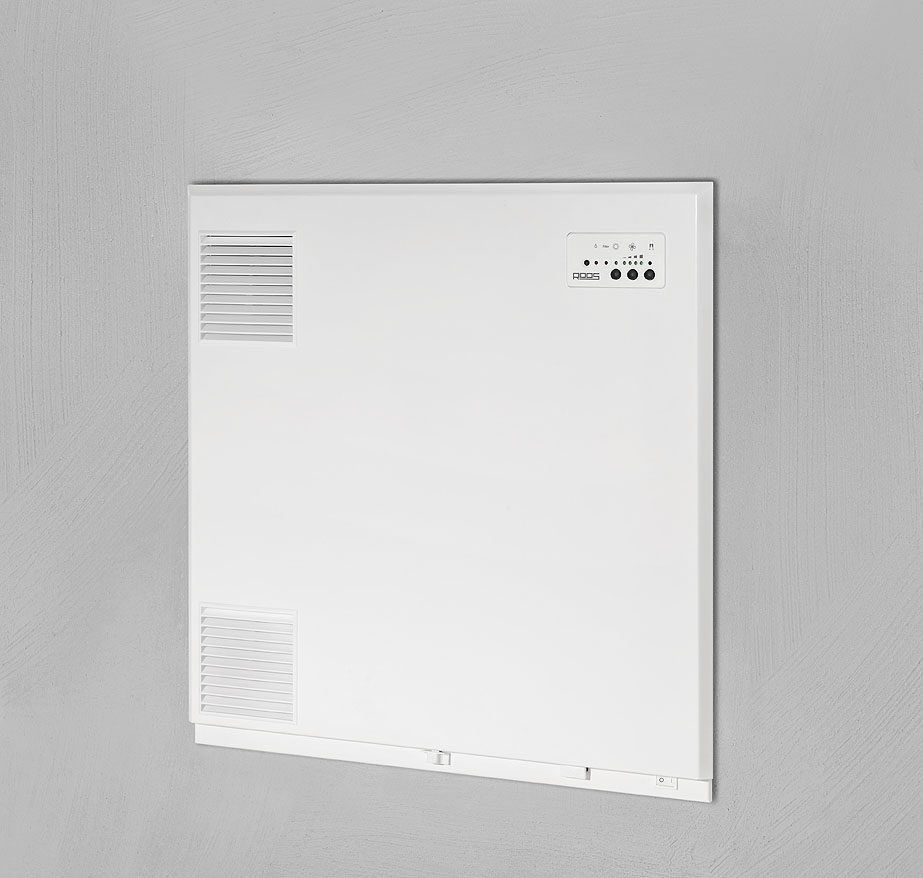 